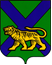 ТЕРРИТОРИАЛЬНАЯ ИЗБИРАТЕЛЬНАЯ КОМИССИЯ
ГОРОДА УССУРИЙСКАРЕШЕНИЕг. УссурийскО формировании участковых избирательных комиссийучастков для голосования№№ 2880-2887	В соответствии с п. 2.5 Порядка общероссийского голосования по вопросу одобрения изменений в Конституцию Российской Федерации, утвержденного постановлением Центральной избирательной комиссии Российской Федерации от 20 марта 2020 года № 244/1804-7, на основании решения территориальной избирательной комиссии города Уссурийска от 26 марта 2020 года № 257/1700 «Об утверждении численного состава членов участковых избирательных комиссий с правом решающего голоса участков для голосования №№ 2880 - 2887»  территориальная избирательная комиссия города Уссурийска РЕШИЛА:1. Сформировать   участковые   избирательные   комиссии участков для голосования №№ 2880 – 2887, назначив в их составы членами участковых избирательных комиссий с правом решающего голоса следующих лиц согласно прилагаемым спискам (приложение №№ 1-8).2. Направить выписки из настоящего решения в соответствующие участковые избирательные комиссии.3. Разместить настоящее решение на официальном сайте администрации Уссурийского городского округа в разделе «Территориальная избирательная комиссия города Уссурийска» в информационно-телекоммуникационной сети «Интернет».Председатель комиссии                                                                      О.М. МихайловаСекретарь комиссии                                               Н.М. Божко     Приложение № 2к решению территориальнойизбирательной комиссиигорода Уссурийскаот 26 марта 2020 года № 257/1701Списки членов участковых избирательных комиссий
с правом решающего голоса                                                                                                             Приложение № 3к решению территориальнойизбирательной комиссиигорода Уссурийскаот 26 марта 2020 года № 257/1701Списки членов участковых избирательных комиссий
с правом решающего голоса                                                                                                          Приложение № 4к решению территориальнойизбирательной комиссиигорода Уссурийскаот 26 марта 2020 года № 257/1701Списки членов участковых избирательных комиссий
с правом решающего голоса_______________________03 26 марта 2020 года                     № 257/1701                                                                                                                  Приложение № 1к решению территориальнойизбирательной комиссиигорода Уссурийскаот 26 марта 2020 года № 257/1701Списки членов участковых избирательных комиссий
с правом решающего голоса Участковая избирательная комиссия участка для голосования № 2880Количественный состав комиссии – 5 членовУчастковая избирательная комиссия участка для голосования№ 2881Участковая избирательная комиссия участка для голосования№ 2881Участковая избирательная комиссия участка для голосования№ 2881Количественный состав комиссии – 5 членовКоличественный состав комиссии – 5 членовКоличественный состав комиссии – 5 членов1.Ефимова Мария ВикторовнаСобрание избирателей по месту службы:ФКУ СИЗО-2 ГУФСИН России по Приморскому краю2.Котиков Анатолий ВладимировичСобрание избирателей по месту службы:ФКУ СИЗО-2 ГУФСИН России по Приморскому краю3.Мартыненко Татьяна СергеевнаСобрание избирателей по месту службы:ФКУ СИЗО-2 ГУФСИН России по Приморскому краю4.Сокур Виктория ВладимировнаСобрание избирателей по месту службы:ФКУ СИЗО-2 ГУФСИН России по Приморскому краю5.Широкий Дмитрий ПетровичСобрание избирателей по месту службы:ФКУ СИЗО-2 ГУФСИН России по Приморскому краюУчастковая избирательная комиссия участка для голосования № 2882Участковая избирательная комиссия участка для голосования № 2882Участковая избирательная комиссия участка для голосования № 2882Количественный состав комиссии – 5 членовКоличественный состав комиссии – 5 членовКоличественный состав комиссии – 5 членов№ п/пФамилия, имя, отчество члена участковой избирательной комиссии с правом решающего голосаСубъект предложения кандидатуры в состав избирательной комиссии1.АндруховаАнастасия ЮрьевнаСобрание избирателей по месту службы:ФКУ СИЗО-3 ГУФСИН России по Приморскому краю2.Корелякова Алиса АлексеевнаСобрание избирателей по месту службы:ФКУ СИЗО-3 ГУФСИН России по Приморскому краю3.Мацкан Денис СергеевичСобрание избирателей по месту службы:ФКУ СИЗО-3 ГУФСИН России по Приморскому краю4.МореплавцеваАнастасия ЕвгеньевнаСобрание избирателей по месту службы:ФКУ СИЗО-3 ГУФСИН России по Приморскому краю5.Сафонова Юлия ВикторовнаСобрание избирателей по месту службы:ФКУ СИЗО-3 ГУФСИН России по Приморскому краюУчастковая избирательная комиссия участка для голосования № 2883Количественный состав комиссии – 6 членов                                                                                                                Приложение № 5к решению территориальнойизбирательной комиссиигорода Уссурийскаот 26 марта 2020 года № 257/1701Списки членов участковых избирательных комиссий
с правом решающего голосаКоличественный состав комиссии – 4 члена                                                                                                                  Приложение № 6к решению территориальнойизбирательной комиссиигорода Уссурийскаот 26 марта 2020 года № 257/1701Списки членов участковых избирательных комиссий
с правом решающего голоса